Шифр послуги 07-11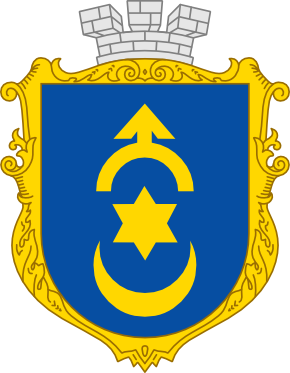 ІНФОРМАЦІЙНА КАРТКАЗняття з реєстрації місця проживання дитини до 14 роківЗняття з реєстрації місця проживання дитини до 14 роківЗняття з реєстрації місця проживання дитини до 14 років(назва адміністративної послуги)(назва адміністративної послуги)(назва адміністративної послуги)Відділ "Центр надання адміністративних послуг"Відділ "Центр надання адміністративних послуг"Відділ "Центр надання адміністративних послуг"(найменування суб’єкта надання адміністративної послуги)(найменування суб’єкта надання адміністративної послуги)(найменування суб’єкта надання адміністративної послуги)1.1.Інформація про ЦНАП   (місце подання документів та отримання результату послуги)cnap@ dubno-adm.rv.ua Відділ «Центр надання адміністративних послуг»Дубенської міської радиІ поверх Дубенської міської радим.Дубно, вул.Замкова, 4 тел.: (03656) 3-21-74, 3-23-91, 3-22-00www.dubno-adm.rv.uaРежим роботиПонеділок 8.00-16.00Вівторок 8.00-17.00Середа   08.00-20.00 Четвер  08.00-16.00п’ятниця  8.00-16.00Субота 8.00-15.002.2.Підстава для одержання адміністративної послуги  Зняття із задекларованого/зареєстрованого місця проживання (перебування) здійснюється на підставі:1) заяви про зняття із задекларованого/ зареєстрованого місця проживання (перебування), поданої законним представником особи за формою згідно з чинним законодавством;2) рішення суду, що набуло законної сили, про позбавлення права власності на житло або права користування житлом, про виселення, про зняття із задекларованого/зареєстрованого місця проживання (перебування) особи, про визнання особи безвісно відсутньою або оголошення її померлою;3) свідоцтва про смерть або відомостей про державну реєстрацію смерті з Державного реєстру актів цивільного стану3.3.Перелік документів, необхідних для отримання адміністративної послуги, а також вимоги до нихРазом із заявою про зняття із задекларованого/ зареєстрованого місця проживання (перебування) батьки або інші законні представники дитини подають: паспортний документ; свідоцтво про народження дитини; документ або відомості, що підтверджують сплату адміністративного збору; рішення про оформлення документів для виїзду за кордон на постійне проживання, прийняте відповідним територіальним органом Державної міграційної служби (надалі – ДМС), або рішення про оформлення документів для залишення на постійне проживання за кордоном, прийняте відповідною закордонною дипломатичною установою України, у разі зняття із задекларованого/ зареєстрованого місця проживання особи у зв’язку з оформленням їй документів для виїзду за кордон на постійне проживання/залишення на постійне проживання за кордоном.Подання заяви про зняття із задекларованого/ зареєстрованого місця проживання (перебування) дитини віком до 14 років або особи, визнаної судом обмежено дієздатною або недієздатною, здійснюється одним з батьків або інших законних представників за згодою іншого з батьків або законних представників.Задеклароване/зареєстроване місце проживання дитини віком до 14 років може бути знято за заявою одного з батьків, поданою в електронній формі з використанням електронного підпису, що базується на кваліфікованому сертифікаті електронного підпису.Зняття із задекларованого/зареєстрованого місця проживання дитини віком до 14 років підтверджується електронними підписами батьків, що базуються на кваліфікованих сертифікатах електронних підписів, у разі подання заяви в електронній формі або за письмовою згодою другого з батьків, що надається у присутності особи, яка приймає заяву, або на підставі засвідченої в установленому порядку письмової згоди другого з батьків (крім випадків, коли місце проживання дитини визначено відповідним рішенням суду або рішенням органу опіки та піклування).Зняття з реєстрації місця проживання дітей-сиріт та дітей, позбавлених батьківського піклування, осіб, стосовно яких установлено опіку та піклування, здійснюється за погодженням з органами опіки та піклування.У разі усиновлення дитини-сироти, дитини, позбавленої батьківського піклування, якщо при цьому змінюється прізвище, власне ім’я, по батькові (за наявності) дитини, зняття з реєстрації місця проживання такої дитини здійснюється за заявою органу опіки та піклування за попереднім прізвищем, власним ім’ям, по батькові (за наявності).Зняття із задекларованого/зареєстрованого місця проживання в разі смерті особи здійснюється за датою реєстрації смерті в Державному реєстрі актів цивільного стану громадян, отриманою органом реєстрації в порядку електронної інформаційної взаємодії.4.4.Оплата (при потребі вартість і банківські реквізити)За зняття із задекларованого/зареєстрованого місця проживання справляється адміністративний збір у розмірі 1,5 відсотка прожиткового мінімуму, установленого для працездатних осіб на 01 січня календарного року.Оплата адміністративного збору здійснюється за допомогою засобів Порталу Дія під час формування заяви, поданою в електронній формі, перед її поданням. При цьому документ, що підтверджує сплату адміністративного збору, до заяви не додається.Адміністративний збір не справляється в разі зняття із задекларованого/зареєстрованого місця проживання:   за повідомленням територіального органу або підрозділу ДМС;   на підставі судового рішення, що набуло законної сили, про позбавлення права власності на житло або права користування житлом, про виселення, про визнання особи безвісно відсутньою або оголошення її померлою;   на підставі свідоцтва про смерть або відомостей про державну реєстрацію смерті з Державного реєстру актів цивільного стану;   за реєстрацію місця проживання/зміну місця проживання дитини-сироти, дитини, позбавленої батьківського піклування, у закладі для дітей-сиріт та дітей, позбавлених батьківського піклування, дитячому будинку сімейного типу, прийомній сім’ї5.5.Результат надання послугиУнесення відомостей про зняття із задекларованого/ зареєстрованого місця проживання дитини до Реєстру  територіальної громади.Формування інформації про зняття із задекларованого/зареєстрованого місця проживання дитини для її передачі до відомчої інформаційної системи ДМС з подальшою передачею інформації до Єдиного державного демографічного реєстру6. 6. Строк надання послуги У день звернення батьків або інших законних представники дитини.В електронній формі - у день подання документів або не пізніше наступного робочого дня в разі їх надходження після закінчення робочого часу органу реєстрації7.7.Перелік підстав для відмови в наданні адміністративної послугиОрган реєстрації відмовляє в знятті із задекларованого/зареєстрованого місця проживання (перебування) у разі, коли: батьки або інші законні представники дитини не подали або подали не в повному обсязі необхідні документи чи відомості; у поданих батьками або іншими законними представниками дитини документах чи відомостях містяться недостовірні відомості або подані документи є недійсними, або строк дії паспортного документа іноземця чи особи без громадянства, які на законних підставах проживають на території України, закінчився; звернулася дитина віком до 14 років або особа, не уповноважена на подання документів; дані Реєстру територіальної громади щодо задекларованого/зареєстрованого місця проживання (перебування) батьків або інших законних представників дитини віком від 14 до 18 років не відповідають відомостям, зазначеним у декларації (заяві), поданій дитиною8.8.Спосіб отримання відповіді (результату)Особисто законним представником9.9.Акти законодавства щодо надання послуги Конституція України, Кодекс України про адміністративні правопорушення, Сімейний кодекс України.   Закони України «Про свободу пересування та вільний вибір місця проживання в Україні», «Про місцеве самоврядування в Україні», «Про внесення змін до деяких законодавчих актів України щодо розширення повноважень органів місцевого самоврядування та оптимізації надання адміністративних послуг», «Про адміністративні послуги», «Про надання публічних (електронних публічних) послуг щодо декларування та реєстрації місця проживання в Україні», «Про Єдиний державний демографічний реєстр та документи, що підтверджують громадянство України, посвідчують особу чи її спеціальний статус», «Про правовий статус іноземців та осіб без громадянства».    Постанова Кабінету Міністрів України від 07 лютого 2022 року №265 «Деякі питання декларування та реєстрації місця проживання (перебування) та ведення реєстрів територіальних громад».